Houston Community College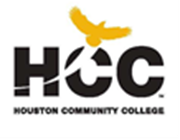 English 1301Professor Hinchen-BryanEssay #3: The goal of this assignment is to construct an essay using a topic of your choice and incorporating documentation correctly. The essay must have an introduction with the thesis statement as the last sentence, 2 body paragraphs and a conclusion. You must include at least 3 quotes in your essay using the websites provided under each topic. You will have one hour to write your essay and submit it to canvas in one hour and a half.Steps to FollowStep One: You need to brainstorm and plan your essay. Step Two: Review the links provided to find information to include in your essay.Step Three: Put your essay together and proofread it.Step Four: Publish your essay by uploading it to turnitin.comEssay topics:Can Cellphones Be Educational Tools?https://thecampanile.org/2017/09/07/cell-phones-should-be-used-as-an-educational-tool/https://www.nea.org/professional-excellence/student-engagement/tools-tips/using-smartphones-classroomhttps://learning.blogs.nytimes.com/2010/09/20/can-cellphones-be-educational-tools/Is it offensive for sports teams to use Native Americans as mascots?http://www.ncai.org/proudtobehttp://www.sportingnews.com/ncaa-football/news/offensive-sports-teams-named-after-native-american-tribes-or-slurs/3uqe7hmp1jle1rrjhlcqrshrmhttp://www.statepress.com/article/2016/04/when-traditional-sports-teams-mascots-are-offensiveDoes TV capture the diversity of America?http://time.com/4505348/we-need-more-diversity-on-tv/https://www.forbes.com/sites/maddieberg/2017/02/22/note-to-networks-diversity-on-tv-pays-off/#76ba2aca3d0ahttps://www.thedailybeast.com/is-diversity-on-tv-really-getting-betterGrading RubricsOverall Conceptualization (max. 50 points):Focuses on the relationship of theme and imagery. Is the theme well-defined? Can the reader visualize it?Essay (max. 25 points):Focuses both on form (grammar, organization, style) and content (explanation of your theme).Essay sequence (max. 25 points):Is the essay arranged in a cohesive way—is there a beginning, middle, and end? If applicable, do quotes or captions add another, thought-provoking dimension to the essay?You will have ten minutes to plan You will have ten minutes to research Your will have ten minutes to outlineYou will have one hour to write, edit and submit your final draft to turnitin.com tonight.